Environmental Education Leicester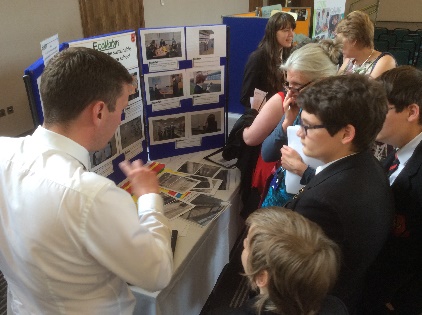 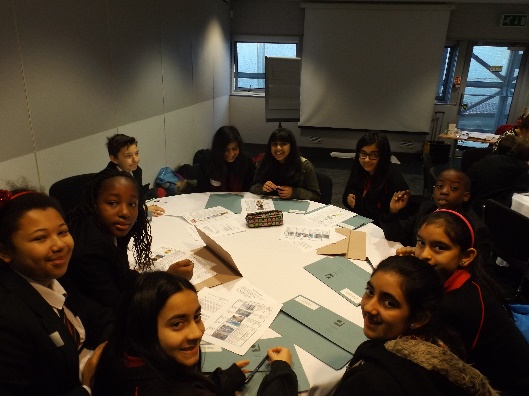 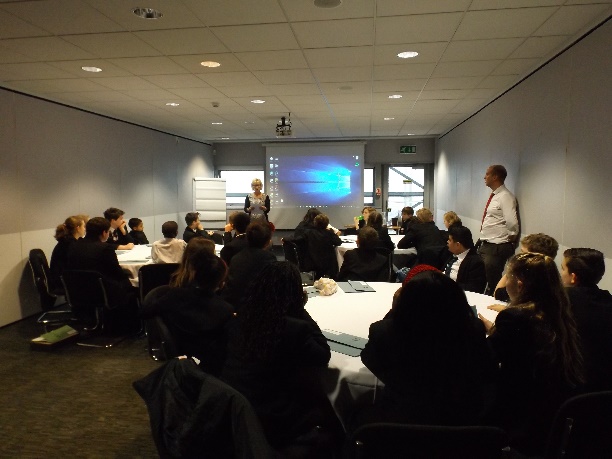 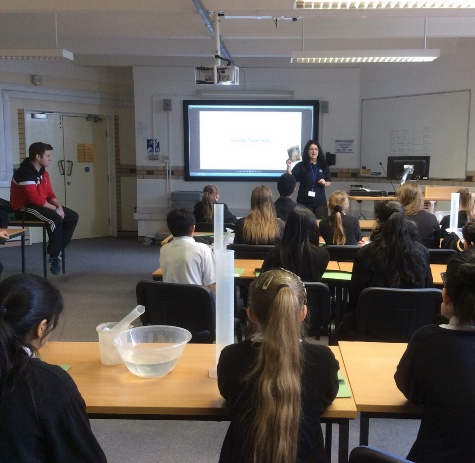 Environmental Careers EventMonday 31 October 2016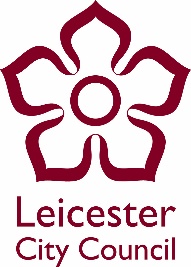 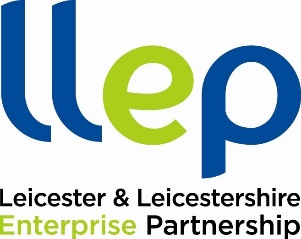 Student name: ____________________________________________
School name: _____________________________________________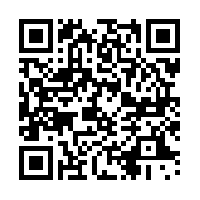 Additional copies of this booklet can be 
downloaded using the QR code opposite Introduction During the morning, you will attend 4 different workshops. You will visit the main hall as one of your workshops where you can view the University exhibitions and join in some of the interactive sessions and experiments. Each workshop has been designed to cover a wide range of careers, so whichever workshops you attend you will receive information on at least 9 different careers.  For each of the presenters there is an information sheet available online which you can access after the event. To access these scan the QR code or speak to your teacher for a paper copy. At the end of each workshop session you will have a brief opportunity to ask questions. The information listed below can be found on the presenter information sheets, therefore I encourage you to use this opportunity to ask some different questions (some examples of questions you might like to ask can be found on the next page).Summary of their jobWhat they do on a day-to-day basisKey skills needed for their jobQualifications A levels and GCSEs they would recommendTypical salary of a newly qualified entrant and what a more experienced person can expect to earn.I hope you have an interesting morning and look forward to speaking to many of you during the day.Lee Jowett
Environmental Education Coordinator, Leicester City Council Timings of the day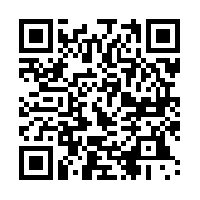 9.15-9.30 	Schools registration9.30-10.00 	Introductions and keynote speech by Martin Baxter, Executive Director of Policy IEMA (Institute of Environmental Management and Assessment) & Cllr Sarah Russell, Cabinet Lead for Children, Young People & Schools10.00-10.45 	Workshop 110.45-11.30 	Workshop 211.30-12.15 	Workshop 312.15-13.00	Workshop 413.00-13.30	Lunch 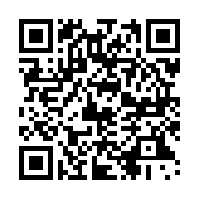 Environmental and Low Carbon Sector The low carbon sector in Leicester and Leicestershire is estimated to have a market value of around £2 billion and contains some 730 companies who employ over 8,000 people. Higher levels skills are very important. Click on the QR code on the right to find out more about this growth sector industry.Workshop 1  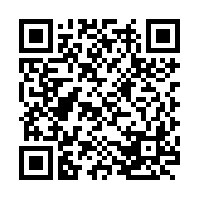 Room G.01 – Ground FloorFacilitator: Katie France is an experienced Project Coordinator responsible for delivering sustainable travel initiatives and campaigns in schools, workplaces and communities with Living Streets. 
Some questions you might want to askWhich aspects of your job do you most/ least enjoy?What do you feel makes your job worthwhile – what do you feel you have achieved so far?Where do you feel you want to be in next 5 years?Do you think the number of jobs in your profession will continue to grow?Does your job reflect the subjects you most enjoyed at school?Workshop 2Room G.02 – Ground Floor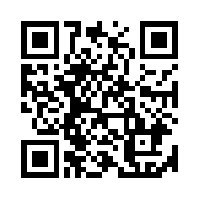 Facilitator: Judith Payne is the STEM Manager at the Leicestershire Education Business Company. LEBC create links between business and education so that young people can learn more about business and working life.Some questions you might want to askWhich aspects of your job do you most/ least enjoy?What do you feel makes your job worthwhile – what do you feel you have achieved so far?Where do you feel you want to be in next 5 years?Do you think the number of jobs in your profession will continue to grow?Does your job reflect the subjects you most enjoyed at school?Workshop 3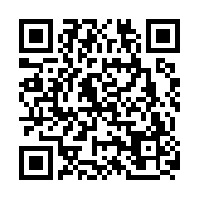 Room: G.04 Presentation Suite – Ground FloorFacilitator: Anna Dodd is the Environment Team Manager at Leicester City Council, she works corporately to help the council and the wider city become more sustainable.Some questions you might want to askWhich aspects of your job do you most/ least enjoy?What do you feel makes your job worthwhile – what do you feel you have achieved so far?Where do you feel you want to be in next 5 years?Do you think the number of jobs in your profession will continue to grow?Does your job reflect the subjects you most enjoyed at school?Workshop 4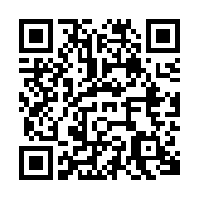 Room: Rutland Suite – First FloorFacilitator: Mike Colechin is Partnership Manager at the Energy Technologies Institute. The institute works to accelerate the development of low carbon technologies.Some questions you might want to askWhich aspects of your job do you most/ least enjoy?What do you feel makes your job worthwhile – what do you feel you have achieved so far?Where do you feel you want to be in next 5 years?Do you think the number of jobs in your profession will continue to grow?Does your job reflect the subjects you most enjoyed at school?Marketplace: Universities and Employers 
Room: Attenborough Hall – First FloorBrooksby Melton CollegeCoventry UniversityDe Montfort UniversityLoughborough UniversityNottingham Trent UniversityUniversity of KeeleUniversity of Leicester  - Department of ChemistryUniversity of Leicester - Department of GeologySoil Association Food for LifeFurther notes Michelle PapayannakosRail Safety and Standards BoardMichelle works to reduce the environmental impact of the railway industry.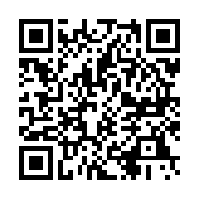 Chris WalshCenex Chris is an automotive engineer designing innovative low emission vehicles of the future.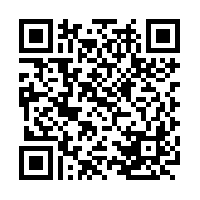 Rebecca McLeanSweco UKRebecca is employed by Sweco, a large European engineering consultancy involved in designing infrastructure projects and cities of the future. Rebecca specialises in air quality.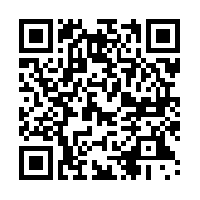 NotesLiz PenfoldWalkers Snack FoodsLiz finds ways to reduce energy and water used by Walkers Snack Foods in their factories.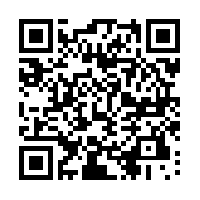 Samira NikzadPick EverardsSamira works with architects and engineers to improve the environmental performance of building designs.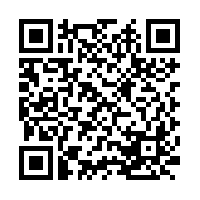 James Upstill-GoddardResponsible SolutionsJames advises different construction companies to help them improve their environmental performance.  This includes practical projects, training and research.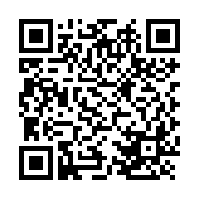 NotesConor McConeSkanskaConor works in the construction industry on high profile construction projects, to identify environmental solutions during construction.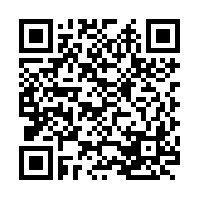 Zara RostanceAtkinsZara is an environmental scientist working in the design office and on construction sites. 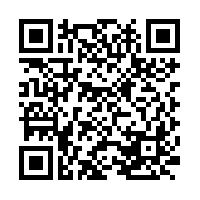 Don MunroMunro + WhittenDon is a landscape architect with his own practice. He designs new landscapes for people and wildlife, in urban and rural areas.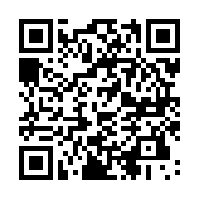 NotesRichard SmithBBCRichard works to reduce the environmental impact of the BBC’s buildings and programme production.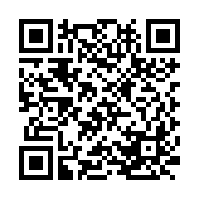 Sandra LeeUniversity  of LeicesterSandra works to reduce the environmental impact of the University including education, building use and student lifestyles.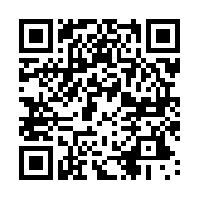 Luke JacksonNottingham City CouncilLuke is an energy manager currently working on renewable energy projects in Nottingham. Previously he worked for the Olympic Delivery Authority.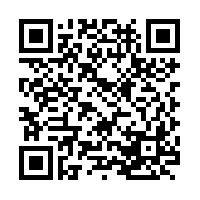 Notes Notes